Czerwiec 2012                                                                           Przedszkole Nr 5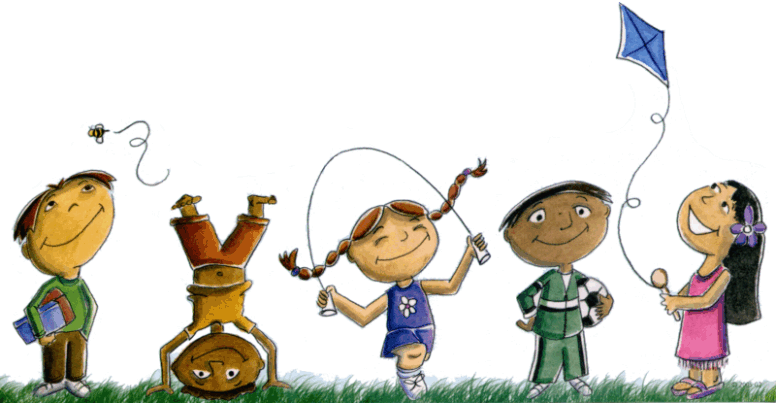                                                                                                                                                      ul. Miodowa 16                                                                                                                                                    Gdynia – Orłowo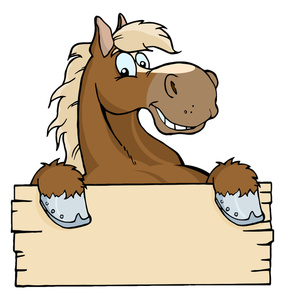 Drodzy Rodzice!Dzień Dziecka to wspaniała okazja, aby przypomnieć wszystkim dorosłym o prawach dziecka wynikających z Konwencji Praw Dziecka przyjętej przez Zgromadzenie Ogólne ONZ w 1989r.  Kochani Rodzice pamiętajcie! Prawa człowieka rozpoczynają się od praw dziecka! Czy Wy znacie prawa swojego dziecka?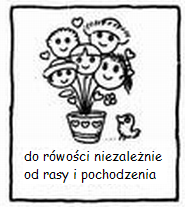 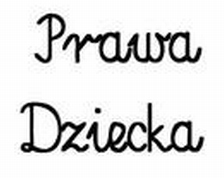 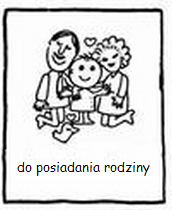 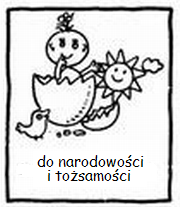 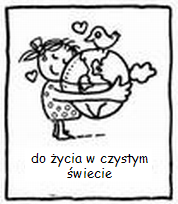 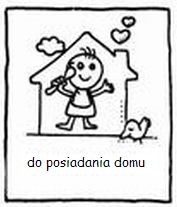 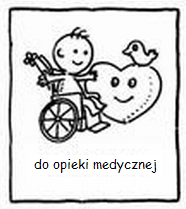 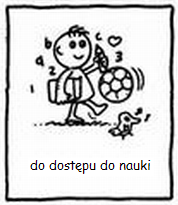 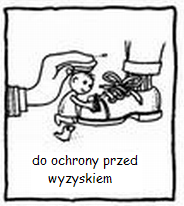 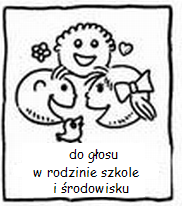                                                                                          "Prawa dziecka"                                                                                           Niech się wreszcie każdy dowie i rozpowie w świecie całym,
                                                                                       Że dziecko to także człowiek - tyle, że jeszcze mały.
                                                                                      Dlatego ludzie uczeni, którym za to należą się brawa,
                                                                                               Chcąc wielu dzieci los odmienić, spisali dla Was mądre prawa.
                                                                                                  Więc je na co dzień i od święta spróbujcie dobrze zapamiętać:

                                                                                               Nikt mnie siłą nie ma prawa zmuszać do niczego,
                                                                                               A szczególnie do zrobienia czegoś niedobrego.

                                                                                                    Mogę uczyć się wszystkiego, co mnie zaciekawi
                                                                                                  I mam prawo sam wybierać, z kim się będę bawić.

                                                                                                 Nikt nie może mnie poniżać, krzywdzić, bić, wyzywać
                                                                                                  I każdego mogę zawsze na ratunek wzywać.

                                                                                                     Jeśli mama albo tata już nie mieszka z nami,
                                                                                                 Nikt nie może mi zabronić spotkać ich czasami.

                                                                                                 Nikt nie może moich listów czytać bez pytania,
                                                                                                Mam też prawo do tajemnic i własnego zdania.

                                                                                                Mogę żądać, aby każdy uznał moje prawa,
                                                                                              A gdy różnię się od innych, to jest moja sprawa.

                                                                                                         Tak się tu w wiersze poukładały prawa dla dzieci na    całym świecie,
                                                                                                    Byście w potrzebie z nich korzystały - najlepiej jak umiecie!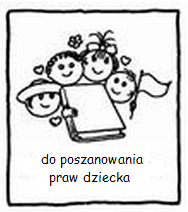 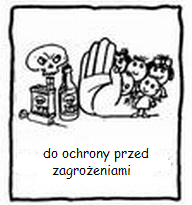 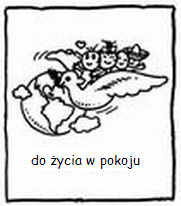 